Year Five Reading Lesson ResourceLast Night, I Saw the City Breathing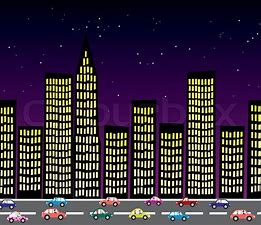 Last night, I saw the City breathingGreat Gusts of people,Rushing in and Puffing outOf Station’s singing mouths Last night, I saw the City laughing,Take-Away got the giggles,Cinemas split their sides,And Living Rooms creased themselves!Last night, I saw the City dancing.Shadows were cheek to cheek with brick walls, Trains wiggled their hips all over the place,And the trees in the breeze,Put on a show for an audience of windows!Last night, I saw the city starving,Snaking Avenue smacked her lipsAnd swallowed seven roundabouts!Fat office blocks got stuffed with lightAnd gloated over empty parking lots.Last night, I saw the City crying.Cracked windows poured falling starsAnd the streets were paved with mirrors.Last night, I saw the City sleeping Roads night-dreamed,Street Lamps quietly boasted,‘When I grow up, I’m going to be a star!’And the Wind,Like a cat,Snoozed in the nooks of roofs.By Andrew Fusek Peter